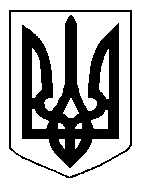 БІЛОЦЕРКІВСЬКА МІСЬКА РАДА	КИЇВСЬКОЇ ОБЛАСТІ	Р І Ш Е Н Н Я
від  27 грудня  2018 року                                                                        № 3214-63-VIIПро план роботи Білоцерківської міськоїради сьомого скликання на 2019 рікРозглянувши подання міського голови, відповідно до ст. 26 Закону України «Про місцеве самоврядування в Україні», Регламенту Білоцерківської міської ради VII скликання міська рада вирішила:Затвердити план роботи Білоцерківської міської ради сьомого скликання на 2019 рік:І квартал          Про затвердження звіту про виконання бюджету м. Біла Церква за 2018 рік.Виконавець: міське фінансове управління Білоцерківської міської радиПро внесення змін та доповнень до рішення міської ради «Про бюджет м. Біла Церква на 2019 рік»Виконавець: міське фінансове управління Білоцерківської міської радиПро  інформацію керівника Білоцерківської місцевої прокуратури про результати діяльності в місті     Виконавець: Білоцерківська місцева прокуратураПро інформацію начальника Білоцерківського відділу поліції  Головного  управління Національної поліції України в Київській області про стан правопорядку, заходи, які вживались щодо попередження  правопорушеньВиконавець: Білоцерківський відділ поліції Головного управління Національної поліції України в Київській областіЗвіт міського голови «Про здійснення державної регуляторної політики Білоцерківською міською радою та виконавчим комітетом в 2018 році»Виконавець: управління економіки Білоцерківської міської радиПро затвердження Правил приймання стічних вод до системи централізованого водовідведення міста Біла ЦеркваВиконавець: департамент житлово-комунального господарства Білоцерківської міської радиПро безоплатну передачу майна управління з питань молоді та спорту Білоцерківської міської ради на баланс комунального закладу Білоцерківської міської ради  фізичного здоров’я населення «Спорт для всіх»»Виконавець: управління з питань молоді та спорту Білоцерківської міської ради  Про припинення прав постійного користування земельними ділянками комунальної власності управління з питань молоді та спорту Білоцерківської міської ради  та передачу земельних ділянок комунальної власності у постійне користування комунального закладу Білоцерківської міської ради «Білоцерківський міський центр фізичного здоров’я населення «Спорт для всіх»Виконавець: управління з питань молоді та спорту Білоцерківської міської ради  Про затвердження переліку  комунальних закладів культури базової мережі міста Біла ЦеркваВиконавець: відділ культури і туризму Білоцерківської міської ради  Про затвердження  статутів комунальних закладів Білоцерківської міської ради шляхом викладення їх у новій редакціїВиконавець: відділ культури і туризму Білоцерківської міської ради  Про затвердження Порядку встановлення сервітутів на земельні ділянки комунальної власності м. Біла ЦеркваВиконавець: управління регулювання земельних відновин Білоцерківської міської ради ІІ квартал Про затвердження звіту про виконання бюджету м. Біла Церква за I квартал 2019 рокуВиконавець: міське фінансове управління Білоцерківської міської радиПро внесення змін та доповнень до рішення міської ради «Про бюджет м. Біла Церква на 2019 рік»Виконавець: міське фінансове управління Білоцерківської міської радиЗвіт міського голови про роботу Білоцерківської міської ради та виконавчого комітету Виконавець: управління економіки Білоцерківської міської радиПро внесення змін до рішення Білоцерківської міської ради від 25 травня 2017 року №781-32-VII «Про встановлення порядку залучення, розрахунку розміру і використання коштів пайової участі замовника (забудовника) у створені  розвитку інженерно-транспортної та соціальної інфраструктури м. Біла ЦеркваВиконавець: управління капітального будівництва Білоцерківської міської радиЗатвердження статутів закладів загальної середньої, дошкільної та позадошкільної освіти міста в новій редакції (за умови прийняття нових законів України «Про загальну середню освіту», «Про дошкільні освіту», «Про позашкульну освіту»)Виконавець: управління освіти і науки Білоцерківської міської ради  Про затвердження Порядку розрахунку розміру орендної плати за користування земельною ділянкою (оренда, суперфіцій, емфітевзис) та сервітутне використання земельних ділянок комунальної власності в м.Білій ЦерквіВиконавець: управління регулювання земельних відновин Білоцерківської міської радиПро встановлення місцевих податків і зборів у місті Біла Церква на 2020 рікВиконавець: управління економіки Білоцерківської міської радиІІІ квартал Про затвердження звіту про виконання бюджету м. Біла Церква за I півріччя 2019 рокуВиконавець: міське фінансове управління Білоцерківської міської радиПро внесення змін та доповнень до рішення міської ради «Про бюджет м. Біла Церква на 2019 рікВиконавець: міське фінансове управління Білоцерківської міської радиПро  інформацію керівника Білоцерківської місцевої прокуратури про результати діяльності в містіВиконавець: Білоцерківська місцева прокуратураПро інформацію начальника Білоцерківського відділу поліції  Головного  управління Національної поліції України в Київській області про стан правопорядку, заходи, які вживались щодо попередження  правопорушеньВиконавець: Білоцерківський відділ поліції Головного управління Національної поліції України в Київській областіПро затвердження порядку здійснення самоврядного контролю за використанням об’єктів комунального майна територіальної громади м. Біла Церква.Виконавець: управління самоврядного контролю Білоцерківської міської радиПро внесення змін до Правил благоустрою території міста Біла ЦеркваВиконавець: департамент житлово-комунального господарства Білоцерківської міської радиПро затвердження переліку  земельних ділянок, які можуть бути продані, або права на  які можуть бути продані на земельних торгахВиконавець: управління регулювання земельних відновин Білоцерківської міської радиІV квартал Про затвердження звіту про виконання бюджету м. Біла Церква за 9 місяців 2019 рокуВиконавець: міське фінансове управління Білоцерківської міської радиПро внесення змін та доповнень до рішення міської ради «Про бюджет м. Біла Церква на 2019 рікВиконавець: міське фінансове управління Білоцерківської міської радиПро затвердження бюджету м. Біла Церква на 2020 рікВиконавець: міське фінансове управління Білоцерківської міської радиПро присудження премії Білоцерківської міської ради за внесок молоді у розвиток місцевого самоврядуванняВиконавець: управління молоді і спорту Білоцерківської міської радиЗвіт міського голови про роботу Білоцерківської міської ради та виконавчого комітету Виконавець: управління економіки Білоцерківської міської радиПро затвердження Програми організації та проведення оплачуваних громадських робіт в м. Біла Церква на 2020 рікВиконавець: управління економіки Білоцерківської міської радиПро затвердження Програми соціально-економічного та культурного розвитку міста Біла Церква на 2020 рікВиконавець: управління економіки Білоцерківської міської радиПро затвердження плану діяльності Білоцерківської міської ради з підготовки проектів регуляторних актів на 2020 рікВиконавець: управління економіки Білоцерківської міської радиПро міську програму оздоровлення та відпочинку дітей міста на 2020 рікВиконавець: управління молоді і спорту Білоцерківської міської радиПро створення мережі академічних ліцеїв (закладів освіти III ступеня) шляхом реорганізації окремих закладів загальної середньої освітиВиконавець: управління освіти і науки Білоцерківської міської ради  Контроль за виконанням рішення покласти на постійну комісію з питань дотримання прав людини, законності, боротьби зі злочинністю, оборонної роботи, запобігання корупції, сприяння  депутатській діяльності, етики та регламенту.Міський голова 							         Г. Дикий